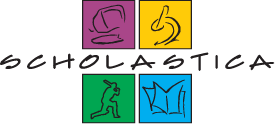 Senior Campus Uttara
STUDENT CLUBS FAIR - 2021-22 Dear Students,We hope that you and your family are safe and well. This year, our student leaders will be running 24 clubs, each with an exciting set of projects to accommodate your varied interests.  This is a great opportunity to build your leadership, teamwork and communication skills. Organizing online club meetings and creating online events will require creative and innovative ideas. We hope that you will take up the challenges and give your best as club members, team leaders and project leaders.You are invited to the Online Student Clubs Fair on Saturday 14th August 2021 from 10:00am to 7:00pm. Attend the fair to view all our club offerings, to find out what projects these clubs will be working on and to enroll in a club of your choice. You may click on the following event page link to check regular club activities and updates:Facebook: https://www.facebook.com/Student-Leaders-Clubs-of-SRU-114423153676834 Instagram: https://www.instagram.com/sllc_sru/Website: https://studentorganizations.dreamhosters.com/category/sru-clubs/Please feel free to contact Ummey Asma, Manager, Events, Email: 101186@scholastica.online and Md. Sifatul Islam, Deputy Manager, Events, Email: 903628@scholastica.online  for any further queries.Thank you for your continued support to Scholastica.Warm regards 
________________Farah S. Ahmed
Principal & Head of Section
Scholastica, Senior Campus UttaraSLList of ClubsTimingsGoogle Meet Links01Art in Action Club10:00 AM - 10:20 AMhttps://meet.google.com/lookup/bnospalkvp?authuser=1&hs=179 02Scholastica Debate Club10:20 AM - 10:40 AMhttps://meet.google.com/lookup/ggxfcwic5r?authuser=1&hs=179 03Environmental Club10:40 AM - 11:00 AMhttps://meet.google.com/lookup/fsvdgpzyec?authuser=1&hs=179 04Karate Club11:00 AM - 11:20 AMhttps://meet.google.com/lookup/bduc5mqqot?authuser=1&hs=179 05Literature Club11:20 AM - 11:40 AMhttps://meet.google.com/lookup/all5r2zku4?authuser=1&hs=179 06Model United Nations 11:40 AM - 12:00 PMhttps://meet.google.com/lookup/fttgvj37lb?authuser=1&hs=179 07Science Club12:00 PM - 12:20 PMhttps://meet.google.com/lookup/dkndu47imq?authuser=1&hs=179 08Scouts Club12:20 PM - 12:40 PMhttps://meet.google.com/lookup/hzm6by7fqr?authuser=1&hs=179 09Ted-Ed Club12:40 PM - 01:00 PMhttps://meet.google.com/lookup/bdv3hwmofc?authuser=1&hs=179 10Scholastica Voice Club02:00 PM - 02:20 PMhttps://meet.google.com/lookup/bvz67q2i36?authuser=1&hs=179 11Dance Club02:20 PM - 02:40 PMhttps://meet.google.com/lookup/f3uttiubmj?authuser=1&hs=179 12Drama Club02:40 PM - 03:00 PMhttps://meet.google.com/lookup/h7djrjmt6e?authuser=1&hs=179 13International Cultural Club (ICC)03:00 PM - 03:20 PMhttps://meet.google.com/lookup/g76uosclee?authuser=1&hs=179 14Music Club03:20 PM - 03:40 PMhttps://meet.google.com/lookup/gi2bkemrnm?authuser=1&hs=179 15Crochet Club03:40 PM - 04:00 PMhttps://meet.google.com/lookup/bytpwrnp7l?authuser=4&hs=179 16Photography Club 04:00 PM - 04:20 PMhttps://meet.google.com/lookup/hlfh2hf4mn?authuser=4&hs=179 17Amnesty International Human Rights Club04:20 PM - 04:40 PMhttps://meet.google.com/lookup/bfipiiubsw?authuser=4&hs=179 18Scholastica Business Club04:40 PM - 05:00 PMhttps://meet.google.com/lookup/all5r2zku4?authuser=1&hs=179 19Community Service Club05:00 PM - 05:20 PMhttps://meet.google.com/lookup/cro4iz664w?authuser=1&hs=179 20Scholastica Law Club05:20 PM - 05:40 PMhttps://meet.google.com/lookup/hs6itxkywv?authuser=1&hs=179 21Mathematics Club05:40 PM - 06:00 PMhttps://meet.google.com/lookup/dghdlyekjy?authuser=1&hs=179 22Psychology Club06:00 PM - 06:20 PMhttps://meet.google.com/lookup/huunptbgvn?authuser=3&hs=179 23Computer Science Club06:20 PM - 06:40 PMhttps://meet.google.com/lookup/e2apn7gmyu?authuser=3&hs=179 24Meditation and Mental Health Club06:40 PM - 07:00 PMhttps://meet.google.com/lookup/dzi56ec5k6?authuser=4&hs=179 